Date: Date: Date: Duration of Lesson: 25 MinutesDuration of Lesson: 25 MinutesTitle of Unit: Math TalksTitle of Unit: Math TalksTitle of Unit: Math TalksTitle of Lesson: Title of Lesson: Lesson Objectives: Students will be able to connect the use of algebra tiles to understanding algebraic expressionsLesson Objectives: Students will be able to connect the use of algebra tiles to understanding algebraic expressionsLesson Objectives: Students will be able to connect the use of algebra tiles to understanding algebraic expressionsLesson Objectives: Students will be able to connect the use of algebra tiles to understanding algebraic expressionsLesson Objectives: Students will be able to connect the use of algebra tiles to understanding algebraic expressionsGroupings (e.g., whole class, small groups, co-teaching): Whole ClassGroupings (e.g., whole class, small groups, co-teaching): Whole ClassGroupings (e.g., whole class, small groups, co-teaching): Whole ClassGroupings (e.g., whole class, small groups, co-teaching): Whole ClassGroupings (e.g., whole class, small groups, co-teaching): Whole ClassSkills & Standards: CCSS.MATH.CONTENT.7.EE.A.1: Use properties of operations to generate equivalent expressions. Apply properties of operations as strategies to add, subtract, factor, and expand linear expressions with rational coefficients.Skills & Standards: CCSS.MATH.CONTENT.7.EE.A.1: Use properties of operations to generate equivalent expressions. Apply properties of operations as strategies to add, subtract, factor, and expand linear expressions with rational coefficients.Skills & Standards: CCSS.MATH.CONTENT.7.EE.A.1: Use properties of operations to generate equivalent expressions. Apply properties of operations as strategies to add, subtract, factor, and expand linear expressions with rational coefficients.Skills & Standards: CCSS.MATH.CONTENT.7.EE.A.1: Use properties of operations to generate equivalent expressions. Apply properties of operations as strategies to add, subtract, factor, and expand linear expressions with rational coefficients.Skills & Standards: CCSS.MATH.CONTENT.7.EE.A.1: Use properties of operations to generate equivalent expressions. Apply properties of operations as strategies to add, subtract, factor, and expand linear expressions with rational coefficients.Progression of Learning & Teaching Progression of Learning & Teaching Progression of Learning & Teaching Progression of Learning & Teaching Progression of Learning & Teaching Opener: On each desk, there will be a set of algebra tiles for when the students enter the room. Because this is a discovery lesson, the goals will not be presented at the beginning. Students will begin by making observations about their tiles On each desk, there will be a set of algebra tiles for when the students enter the room. Because this is a discovery lesson, the goals will not be presented at the beginning. Students will begin by making observations about their tiles On each desk, there will be a set of algebra tiles for when the students enter the room. Because this is a discovery lesson, the goals will not be presented at the beginning. Students will begin by making observations about their tiles Points to Remember Picture from EMBIBENotation: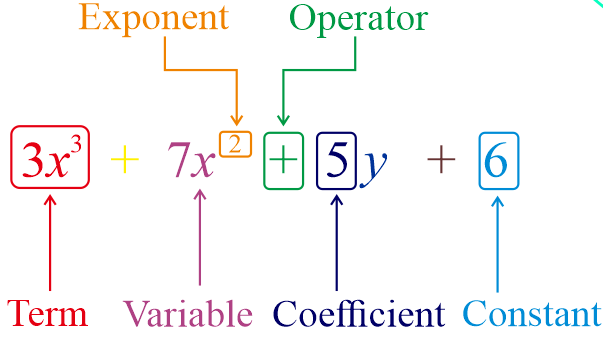 Activities & Tasks: Instructional Lesson: (include as much detail as needed for others to understand the lesson) Give students time to work with the tiles. Ask: “What did you notice? What do you wonder about?” Student: students will find ways to group their tiles in a way that makes sense to them and that they can explain to others. We Do: Facilitate a class discussion What do you notice? How can the tiles be grouped? List ideas on the board “Can you come up with a different way to organize the tiles?” Decide as a class (with guidance) what the tiles actually stand and can be used for. Be sure to correct any misconceptions that may arise. Activities/Tasks: Sorting of tiles Discussing Instructional Lesson: (include as much detail as needed for others to understand the lesson) Give students time to work with the tiles. Ask: “What did you notice? What do you wonder about?” Student: students will find ways to group their tiles in a way that makes sense to them and that they can explain to others. We Do: Facilitate a class discussion What do you notice? How can the tiles be grouped? List ideas on the board “Can you come up with a different way to organize the tiles?” Decide as a class (with guidance) what the tiles actually stand and can be used for. Be sure to correct any misconceptions that may arise. Activities/Tasks: Sorting of tiles Discussing Instructional Lesson: (include as much detail as needed for others to understand the lesson) Give students time to work with the tiles. Ask: “What did you notice? What do you wonder about?” Student: students will find ways to group their tiles in a way that makes sense to them and that they can explain to others. We Do: Facilitate a class discussion What do you notice? How can the tiles be grouped? List ideas on the board “Can you come up with a different way to organize the tiles?” Decide as a class (with guidance) what the tiles actually stand and can be used for. Be sure to correct any misconceptions that may arise. Activities/Tasks: Sorting of tiles Discussing Resources: Set of algebraic tiles for each student Individual whiteboard, marker, and eraser for students Large whiteboard and markers to record student observations A Beginner's Guide to Teaching with Algebra Tiles videoDesmos Algebra Tiles activity builder Desmos Algebra Tiles: Equations and ExpressionsDesmos Algebra tiles for combining like termsDesmos Algebra Tile ChallengesVocabulary: Algebra tiles - Algebra tiles are square and rectangle-shaped tiles that represent numbers and variablesAlgebraic Expression – a symbol or a combination of symbols used in algebra, containing one or more numbers, variables, and arithmetic operationsTerm – a single mathematical expressionCoefficient – a numerical or constant quantity placed before and multiplying the variable in an algebraic expressionVariable – a symbol (usually a letter) standing in for an unknown numerical value in an expression and equationExponent – a symbol written above and to the right of a mathematical expression to indicate the operation of raising to a powerLike terms – Terms whose variables (such as x or y) with any exponents (such as the 2 in ) are the sameUnlike terms - Algebraic terms, which does not have the same literal coefficients, and cannot be raised to the same powerConstant- a value or number that never changes in expressionScaffolding/Differentiation: Be sure to check on each student for understanding Level of Cognitive Complexity: ☐ Creating ☐ Evaluating  ☐ Analyzing ☐ Applying ☐ Understanding ☐ Remembering ☐ Applying ☐ Understanding ☐ Remembering Resources: Set of algebraic tiles for each student Individual whiteboard, marker, and eraser for students Large whiteboard and markers to record student observations A Beginner's Guide to Teaching with Algebra Tiles videoDesmos Algebra Tiles activity builder Desmos Algebra Tiles: Equations and ExpressionsDesmos Algebra tiles for combining like termsDesmos Algebra Tile ChallengesVocabulary: Algebra tiles - Algebra tiles are square and rectangle-shaped tiles that represent numbers and variablesAlgebraic Expression – a symbol or a combination of symbols used in algebra, containing one or more numbers, variables, and arithmetic operationsTerm – a single mathematical expressionCoefficient – a numerical or constant quantity placed before and multiplying the variable in an algebraic expressionVariable – a symbol (usually a letter) standing in for an unknown numerical value in an expression and equationExponent – a symbol written above and to the right of a mathematical expression to indicate the operation of raising to a powerLike terms – Terms whose variables (such as x or y) with any exponents (such as the 2 in ) are the sameUnlike terms - Algebraic terms, which does not have the same literal coefficients, and cannot be raised to the same powerConstant- a value or number that never changes in expressionScaffolding/Differentiation: Be sure to check on each student for understanding Key questions: What mathematical concept(s) could the tiles be used to help with understanding? What mathematical concept(s) could the tiles be used to help with understanding? What mathematical concept(s) could the tiles be used to help with understanding? Resources: Set of algebraic tiles for each student Individual whiteboard, marker, and eraser for students Large whiteboard and markers to record student observations A Beginner's Guide to Teaching with Algebra Tiles videoDesmos Algebra Tiles activity builder Desmos Algebra Tiles: Equations and ExpressionsDesmos Algebra tiles for combining like termsDesmos Algebra Tile ChallengesVocabulary: Algebra tiles - Algebra tiles are square and rectangle-shaped tiles that represent numbers and variablesAlgebraic Expression – a symbol or a combination of symbols used in algebra, containing one or more numbers, variables, and arithmetic operationsTerm – a single mathematical expressionCoefficient – a numerical or constant quantity placed before and multiplying the variable in an algebraic expressionVariable – a symbol (usually a letter) standing in for an unknown numerical value in an expression and equationExponent – a symbol written above and to the right of a mathematical expression to indicate the operation of raising to a powerLike terms – Terms whose variables (such as x or y) with any exponents (such as the 2 in ) are the sameUnlike terms - Algebraic terms, which does not have the same literal coefficients, and cannot be raised to the same powerConstant- a value or number that never changes in expressionScaffolding/Differentiation: Be sure to check on each student for understanding Closure: Exit ticket: Using the algebra tiles, create one expression that contains four terms, two variables and at least one coefficient.Exit ticket: Using the algebra tiles, create one expression that contains four terms, two variables and at least one coefficient.Exit ticket: Using the algebra tiles, create one expression that contains four terms, two variables and at least one coefficient.Resources: Set of algebraic tiles for each student Individual whiteboard, marker, and eraser for students Large whiteboard and markers to record student observations A Beginner's Guide to Teaching with Algebra Tiles videoDesmos Algebra Tiles activity builder Desmos Algebra Tiles: Equations and ExpressionsDesmos Algebra tiles for combining like termsDesmos Algebra Tile ChallengesVocabulary: Algebra tiles - Algebra tiles are square and rectangle-shaped tiles that represent numbers and variablesAlgebraic Expression – a symbol or a combination of symbols used in algebra, containing one or more numbers, variables, and arithmetic operationsTerm – a single mathematical expressionCoefficient – a numerical or constant quantity placed before and multiplying the variable in an algebraic expressionVariable – a symbol (usually a letter) standing in for an unknown numerical value in an expression and equationExponent – a symbol written above and to the right of a mathematical expression to indicate the operation of raising to a powerLike terms – Terms whose variables (such as x or y) with any exponents (such as the 2 in ) are the sameUnlike terms - Algebraic terms, which does not have the same literal coefficients, and cannot be raised to the same powerConstant- a value or number that never changes in expressionScaffolding/Differentiation: Be sure to check on each student for understanding Next Steps: Use the tiles to help when teaching about Algebraic Expressions Use the tiles to help when teaching about Algebraic Expressions Use the tiles to help when teaching about Algebraic Expressions Formative Assessment Criteria for Success:  After further instruction, student will be able to solve homework assignments by combining like terms in Algebraic Expressions.  